MAANANTAI9.15 - 10.15     Vierumäen koulu10.30 - 11.10   Elämänkaaritalo päiväkoti11.20 - 12.30   Sinilähde-talo13.15 - 13.45   Kettukallion päiväkoti14.00 - 14.15   Rajaportti14.30 - 14.40   HeinäsaariTIISTAI9.00 - 10.15     Tommola-talo10.25 - 11.35   Jyrängön koulu11.45 - 12.15   Lyseonmäen koulu12.30 - 13.00   Jyränkö, Sale13.45 - 13.55   Reumanmäki14.00 - 14.30   Mustikkahaka, 
                           Marjatie 1314.40 - 15.10   Tommolan kauppaKESKIVIIKKO PARITON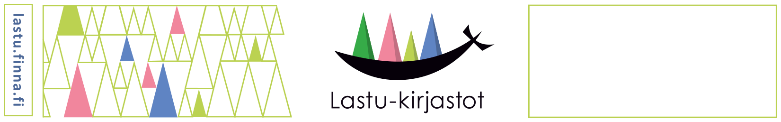 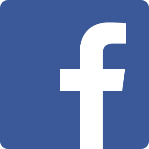 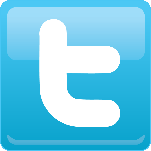 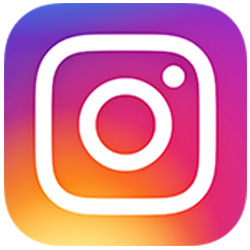 19.1, 2.2, 16.2, 16.3, 30.3, 13.4, 27.4, 11.5, 25.513.45 - 14.45   Kylätähti, alapiha15.15 - 15.25   Norja (Lintusalmi 150)15.35 - 15.45   Koskela (Lintusalmi 542)16.45 - 17.15   Paason baari (Aitjärvent 2)17.40- 18.00   Mustikkahaka,                           Marjatie 13KESKIVIIKKO PARILLINEN12.1, 26.1, 9.2, 23.2, 9.3, 23.3, 6.4, 20.4, 4.5, 18.5, 1.613.45 - 14.45   Kylätähti, alapiha15.40 - 16.20   Sepänniemi,
                           kääntöpaikka16.30 - 16.50   Jyränkö, Sale17.30 - 17.50   Vierumäki,
                           Seurakuntatalo17.55 - 18.15   Vierumäki, Rekolantie 118.25 - 18.40   Vierumäki, Karikoskentie
                            th. 19.05 - 19.20   Tommolan kauppaTORSTAI8.30 - 9.30   Sinilähde-talo (päiväkoti)9.45 - 10.30   Kailaan koulu11.00 - 11.30 Salpaus (Kailaan koulu)11.45 - 12.45   Kirkonkylän kouluPERJANTAI8.30 - 9.15   Rainion päiväkoti9.30 -10.00   Lusin koulu / Satulinna10.30 - 11.15   Jyrängön päiväkoti
SULKA EI AJA:28.2. – 6.3.2022 (vko 9)15.4 – 18.4.202226.5.2022